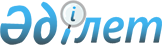 О внесении изменения в решение Павлодарского районного маслихата от 15 мая 2020 года № 71/315 "Об утверждении Правил оказания социальной помощи, установления размеров и определения перечня отдельных категорий нуждающихся граждан Павлодарского района"
					
			Утративший силу
			
			
		
					Решение Павлодарского районного маслихата Павлодарской области от 25 ноября 2022 года № 31/169. Зарегистрировано в Министерстве юстиции Республики Казахстан 6 декабря 2022 года № 30971. Утратило силу решением Павлодарского районного маслихата Павлодарской области от 21 ноября 2023 года № 9/103
      Сноска. Утратило силу решением Павлодарского районного маслихата Павлодарской области от 21.11.2023 № 9/103 (вводится в действие по истечении десяти календарных дней после дня его первого официального опубликования).
      Павлодарский районный маслихат РЕШИЛ:
      1. Внести в решение Павлодарского районного маслихата "Об утверждении Правил оказания социальной помощи, установления размеров и определения перечня отдельных категорий нуждающихся граждан Павлодарского района" от 15 мая 2020 года № 71/315 (зарегистрировано в Реестре государственной регистрации нормативных правовых актов под № 6847) следующее изменение:
      Правила оказания социальной помощи, установления размеров и определения отдельных категорий нуждающихся граждан Павлодарского района, утвержденные указанным решением изложить в новой редакции, согласно приложению к настоящему решению.
      2. Настоящее решение вводится в действие по истечении десяти календарных дней после дня его первого официального опубликования. Правила оказания социальной помощи, установления размеров и определения перечня отдельных категорий нуждающихся граждан Павлодарского района
      Настоящие Правила оказания социальной помощи, установления размеров и определения перечня отдельных категорий нуждающихся граждан (далее - Правила) разработаны в соответствии с пунктом 2-3 статьи 6 Закона Республики Казахстан "О местном государственном управлении и самоуправлении в Республике Казахстан", Законом Республики Казахстан "О социальной защите лиц с инвалидностью в Республике Казахстан" (далее - Закон), Законом Республики Казахстан "О ветеранах", постановлением Правительства Республики Казахстан от 21 мая 2013 года № 504 "Об утверждении Типовых правил оказания социальной помощи, установления размеров и определения перечня отдельных категорий нуждающихся граждан" (далее - Типовые правила) и определяют порядок оказания социальной помощи, установления размеров и определения перечня отдельных категорий нуждающихся граждан Павлодарского района. Глава 1. Общие положения
      1. Основные термины и понятия, которые используются в настоящих Правилах:
      1) Государственная корпорация "Правительство для граждан" по Павлодарской области (далее – уполномоченная организация) – юридическое лицо, созданное по решению Правительства Республики Казахстан для оказания государственных услуг, услуг по выдаче технических условий на подключение к сетям субъектов естественных монополий и услуг субъектов квазигосударственного сектора в соответствии с законодательством Республики Казахстан, организации работы по приему заявлений на оказание государственных услуг, услуг по выдаче технических условий на подключение к сетям субъектов естественных монополий, услуг субъектов квазигосударственного сектора и выдаче их результатов услугополучателю по принципу "одного окна", а также обеспечения оказания государственных услуг в электронной форме, осуществляющее государственную регистрацию прав на недвижимое имущество по месту его нахождения;
      2) специальная комиссия – комиссия, создаваемая решением акима Павлодарского района по рассмотрению заявления лица (семьи), претендующего на оказание социальной помощи в связи с наступлением трудной жизненной ситуации;
      3) прожиточный минимум - необходимый минимальный денежный доход на одного человека, равный по величине стоимости минимальной потребительской корзины, рассчитываемой Департаментом Бюро национальной статистики Агентства по стратегическому планированию и реформам Республики Казахстан по Павлодарской области;
      4) праздничные дни – дни национальных и государственных праздников Республики Казахстан;
      5) среднедушевой доход семьи (гражданина) – доля совокупного дохода семьи, приходящаяся на каждого члена семьи в месяц;
      6) трудная жизненная ситуация - ситуация, объективно нарушающая жизнедеятельность гражданина, которую он не может преодолеть самостоятельно;
      7) уполномоченный орган – государственное учреждение "Отдел занятости и социальных программ Павлодарского района";
      8) участковая комиссия - комиссия, создаваемая решением акимов сельских округов и села Павлодарского района, для проведения обследования материального положения лиц (семей), обратившихся за социальной помощью и подготовки заключений;
      9) предельный размер - утвержденный максимальный размер социальной помощи.
      2. В настоящих Правилах под социальной помощью понимается помощь, предоставляемая местным исполнительным органом (далее - МИО) в денежной или натуральной форме отдельным категориям нуждающихся граждан (далее - получатели) в случае наступления трудной жизненной ситуации, а также к праздничным дням.
      3. Меры социальной поддержки, предусмотренные статьей 16 Закона Республики Казахстан "О социальной защите лиц с инвалидностью в Республике Казахстан", подпунктом 2) статьи 10, подпунктом 2) статьи 11, подпунктом 2) статьи 12, подпунктом 2) статьи 13, статьей 17 Закона Республики Казахстан "О ветеранах", оказываются в порядке, определенном настоящими Правилами.
      4. Социальная помощь предоставляется единовременно и (или) периодически (ежемесячно, ежеквартально).
      5. Перечень праздничных дней для оказания социальной помощи:
      1) Международный женский день - 8 марта;
      2) Праздник единства народа Казахстана-1 мая;
      3) День защитника Отечества - 7 мая;
      4) День Победы - 9 мая;
      5) День Конституции Республики Казахстан-30 августа;
      6) День Независимости Республики Казахстан - 16 декабря. Глава 2. Порядок определения перечня категорий получателей социальной помощи и установления размеров социальной помощи
      6. Социальная помощь предоставляется гражданам из числа следующих категорий:
      1) ветераны Великой Отечественной войны:
      участники Великой Отечественной войны, а именно военнослужащие, проходившие службу в воинских частях, штабах и учреждениях, входивших в состав действующей армии и флота в период Великой Отечественной войны, а также во время других боевых операций по защите бывшего Союза Советских Социалистических Республик (далее - Союза ССР), партизаны и подпольщики Великой Отечественной войны;
      2) ветераны боевых действий на территории других государств:
      военнослужащие Советской Армии, Военно-Морского Флота, Комитета государственной безопасности, лица начальствующего и рядового состава Министерства внутренних дел бывшего Союза ССР (включая военных специалистов и советников), которые в соответствии с решениями правительственных органов бывшего Союза ССР принимали участие в боевых действиях на территории других государств;
      военнообязанные, призывавшиеся на учебные сборы и направлявшиеся в Афганистан в период ведения боевых действий;
      военнослужащие автомобильных батальонов, направлявшиеся в Афганистан для доставки грузов в эту страну в период ведения боевых действий;
      военнослужащие летного состава, совершавшие вылеты на боевые задания в Афганистан с территории бывшего Союза ССР;
      рабочие и служащие, обслуживавшие советский воинский контингент в Афганистане, получившие ранения, контузии или увечья, либо награжденные орденами и медалями бывшего Союза ССР за участие в обеспечении боевых действий;
      военнослужащие Республики Казахстан, выполнявшие задачи согласно межгосударственным договорам и соглашениям по усилению охраны границы Содружества Независимых Государств на таджикско-афганском участке в период с сентября 1992 года по февраль 2001 года;
      военнослужащие Республики Казахстан, принимавшие участие в качестве миротворцев в международной миротворческой операции в Ираке в период с августа 2003 года по октябрь 2008 года;
      военнослужащие, а также лица начальствующего и рядового состава органов внутренних дел и государственной безопасности бывшего Союза ССР, принимавшие участие в урегулировании межэтнического конфликта в Нагорном Карабахе в период с 1986 по 1991 годы;
      3) лица, приравненные по льготам к участникам Великой Отечественной войны, а именно:
      лица вольнонаемного состава Советской Армии, Военно-Морского Флота, войск и органов внутренних дел и государственной безопасности бывшего Союза ССР, занимавшие штатные должности в воинских частях, штабах, учреждениях, входивших в состав действующей армии в период Великой Отечественной войны, либо находившиеся в соответствующие периоды в городах, участие в обороне которых засчитывалось до 1 января 1998 года в выслугу лет для назначения пенсии на льготных условиях, установленных для военнослужащих частей действующей армии;
      несовершеннолетние узники концлагерей, гетто и других мест принудительного содержания, созданных фашистами и их союзниками в период Второй мировой войны;
      лица, принимавшие участие в ликвидации последствий катастрофы на Чернобыльской атомной электростанции в 1986 - 1987 годах, других радиационных катастроф и аварий на объектах гражданского или военного назначения, а также участвовавшие непосредственно в ядерных испытаниях;
      4) лица, приравненные по льготам к лицам с инвалидностью вследствие ранения, контузии, увечья или заболевания, полученных в период Великой Отечественной войны, а именно:
      военнослужащие, которым инвалидность установлена вследствие ранения, контузии, увечья, полученных при защите бывшего Союза ССР, исполнении иных обязанностей воинской службы в другие периоды, или вследствие заболевания, связанного с пребыванием на фронте, а также при прохождении воинской службы в Афганистане или других государствах, в которых велись боевые действия;
      лица, которым инвалидность установлена вследствие катастрофы на Чернобыльской атомной электростанции и других радиационных катастроф, и аварий на объектах гражданского или военного назначения, ядерных испытаний, и их дети, инвалидность которых генетически связана с радиационным облучением одного из родителей;
      5 ) ветераны труда:
      лица, награжденные орденами и медалями бывшего Союза ССР за самоотверженный труд и безупречную воинскую службу в тылу в годы Великой Отечественной войны;
      лица, проработавшие (прослужившие) не менее шести месяцев с 22 июня 1941 года по 9 мая 1945 года и не награжденные орденами и медалями бывшего Союза ССР за самоотверженный труд и безупречную воинскую службу в тылу в годы Великой Отечественной войны;
      6 ) другие лица, на которых распространяется действие Закона:
      семьи военнослужащих, погибших (пропавших без вести) или умерших вследствие ранения, контузии, увечья, заболевания, полученных в период боевых действий в Афганистане или других государствах, в которых велись боевые действия;
      семьи военнослужащих, погибших (умерших) при прохождении воинской службы в мирное время;
      семьи лиц, погибших при ликвидации последствий катастрофы на Чернобыльской атомной электростанции и других радиационных катастроф, и аварий на объектах гражданского или военного назначения;
      супруга (супруг) умершего лица с инвалидностью вследствие ранения, контузии, увечья или заболевания, полученных в период Великой Отечественной войны или лица, приравненного по льготам к лицам с инвалидностью вследствие ранения, контузии, увечья или заболевания, полученных в период Великой Отечественной войны, а также супруга (супруг) умершего участника Великой Отечественной войны, партизана, подпольщика, гражданина, награжденного медалью "За оборону Ленинграда" или знаком "Жителю блокадного Ленинграда", признававшихся лицами с инвалидностью в результате общего заболевания, трудового увечья и других причин (за исключением противоправных), которые не вступали в повторный брак;
      лица из числа участников ликвидации последствий катастрофы на Чернобыльской атомной электростанции в 1988 – 1989 годах, эвакуированные (самостоятельно выехавшие) из зон отчуждения и отселения в Республику Казахстан, включая детей, которые на день эвакуации находились во внутриутробном состоянии;
      7) граждане, достигшие пенсионного возраста, получающие минимальный размер пенсии и (или) пособия или ниже минимального размера пенсии и (или) пособия;
      граждане от 80 лет и более (старше), получающие минимальный размер пенсии и (или) пособия или ниже минимального размера пенсии и (или) пособия;
      8) лица с инвалидностью, а именно:
      дети с инвалидностью до восемнадцати лет;
      лица с инвалидностью первой группы;
      лица с инвалидностью второй группы; 
      лица с инвалидностью третьей группы; 
      семьи, воспитывающие детей с инвалидностью до восемнадцати лет;
      лица с инвалидностью, дети с инвалидностью, имеющие выписку из профессиональной части индивидуальной программы абилитации и реабилитации лица с инвалидностью на получение средне-специального (профессионального) образования и иных видов образования, обучающиеся в колледжах Республики Казахстан на платной основе;
      лица с инвалидностью, дети с инвалидностью, имеющие выписку из профессиональной части индивидуальной программы абилитации и реабилитации лица с инвалидностью на получение высшего и иных видов образования, обучающиеся в высших учебных заведениях Республики Казахстан на платной основе;
      семьи, имеющие детей с инвалидностью больных детским церебральным параличом;
      9) многодетные матери (семьи) из числа получателей государственной адресной социальной помощи;
      10) студенты, обучающиеся в высших учебных заведениях, а также в колледжах из малообеспеченных семей, доход которых на одного члена семьи не превышает установленной по области величины прожиточного минимума, дети – сироты и дети, оставшиеся без попечения родителей;
      11) малообеспеченные граждане, а именно:
      граждане из числа получателей государственной адресной социальной помощи;
      граждане, оказавшиеся в трудной жизненной ситуации в связи с причинением ущерба гражданину (семье) либо его имуществу вследствие стихийного бедствия или пожара. Срок обращения за социальной помощью – в течение одного месяца с момента наступления трудной жизненной ситуации;
      граждане, освободившиеся из мест лишения свободы;
       граждане, оказавшиеся в трудной жизненной ситуации в связи с длительной болезнью более одного месяца, болезнью, требующей оперативного вмешательства, перенесшим срочную или плановую хирургическую операцию, при наличии среднедушевого дохода семьи, не превышающего величину прожиточного минимума;
      12) граждане, имеющие социально-значимые заболевания, а именно:
      лица, имеющие злокачественные новообразования;
      дети до шестнадцати лет, страдающие болезнью, вызванной вирусом иммунодефицита человека (ВИЧ);
      лица, старше шестнадцати лет, страдающие болезнью, вызванной вирусом иммунодефицита человека (ВИЧ);
      лица, страдающие туберкулезным заболеванием, находящиеся на амбулаторном лечении;
      лица, страдающие системным поражением соединительной ткани, а именно заболеванием "системная красная волчанка";
      13) граждане, признанные в судебном либо ином установленном Законом Республики Казахстан "О реабилитации жертв политических репрессий" порядке жертвами политических репрессий или пострадавшими от политических репрессий;
      14) граждане (семьи) со среднедушевым доходом, не превышающим величину прожиточного минимума, а именно:
      беременные женщины, своевременно обратившиеся в районную поликлинику для постановки на учет по беременности до 12 недель.
      7. Уполномоченный орган оказывает без учета дохода:
      1) единовременную социальную помощь к праздничным дням:
      к Международному женскому дню для категории, указанной в подпункте 9) пункта 6 на основании списка уполномоченного органа;
      к Празднику единства народа Казахстана для категории, указанной в подпункте 13) пункта 6 на основании списка уполномоченного органа;
      ко Дню защитника Отечества для категорий, указанных в абзацах седьмом, восьмом подпункта 2), абзаце третьем подпункта 6) пункта 6 на основании списка уполномоченной организации;
      ко Дню Победы для категорий, указанных в подпунктах 1), 3), 4), абзацах втором, третьем, четвертом, пятом, шестом, девятом подпункта 2), абзацах втором, третьем подпункта 5), абзацах втором, четвертом, пятом, шестом подпункта 6) пункта 6 на основании списка уполномоченной организации;
      ко Дню Конституции Республики Казахстан для категорий, указанных в абзацах шестом, седьмом, восьмом подпункта 8) пункта 6 на основании списка уполномоченного органа; 
      ко Дню Независимости Республики Казахстан для категорий, указанных в подпункте 7), абзацах втором, третьем, четвертом подпункта 8) пункта 6 на основании списка уполномоченной организации;
      2) единовременную социальную помощь:
      для категории, указанной в подпункте 1) пункта 6 на ремонт жилья по фактическим затратам 500 (пятьсот) месячных расчетных показателей (далее - МРП) на основании заявления с приложением документов, указанных в подпунктах 1), 3) пункта 13 Типовых правил;
      для категорий, указанных в подпункте 2) в абзацах третьем, седьмом, восьмом, девятом подпункта 3) пункта 6 на санаторно- курортное лечение в размере 50 (пятьдесят) МРП на основании заявления с приложением документа, указанного в подпункте 1) пункта 13 Типовых правил и документа, подтверждающий о получении санаторно-курортного лечения;
      для категории, указанной в абзаце третьем подпункта 8) пункта 6 на сопровождение законным представителем на санаторно - курортное лечение в размере 55 (пятьдесят пять) МРП на основании заявления с приложением документа, указанного в подпункте 1) пункта 13 Типовых правил, квитанций, подтверждающих расходы за проживание, проездных билетов до пункта назначения и обратно к месту проживания;
      для категории, указанной в абзаце втором подпункта 11) пункта 6 на приобретение твердого топлива в размере 20 (двадцать) МРП на основании заявления с приложением документов, указанных в подпунктах 1), 3) пункта 13 Типовых правил;
      для категории, указанной в абзаце третьем подпункта 11) пункта 6 в размере 100 (сто) МРП на основании заявления с приложением документов, указанных в подпунктах 1), 3) пункта 13 Типовых правил;
      для категории, указанной в абзаце четвертом подпункта 11) пункта 6 в размере 10 (десять) МРП на основании заявления с приложением документов, указанных в подпунктах 1), 3) пункта 13 Типовых правил;
      для категории, указанной в абзаце втором подпункта 12) пункта 6 в размере 10 (десять) МРП на основании заявления с приложением документа, указанного в подпункте 1) пункта 13 Типовых правил и справки из коммунального государственного казенного предприятия "Павлодарский областной онкологический диспансер" или коммунального государственного предприятия на праве хозяйственного ведения "Поликлиника Павлодарского района" управления здравоохранения акимата Павлодарской области, подтверждающей данное заболевание;
      для категории, указанной в абзаце четвертом подпункта 12) пункта 6 в размере 20 (двадцать) МРП на основании заявления с приложением документа, указанного в подпункте 1) пункта 13 Типовых правил и справки из коммунального государственного казенного предприятия "Павлодарский областной центр по профилактике и борьбе со СПИДом" управления здравоохранения Павлодарской области акимата Павлодарской области, подтверждающей данное заболевание;
      для категории, указанной в абзаце шестом подпункта 12) пункта 6 в размере 10 (десять) МРП на основании заявления с приложением документа, указанного в подпункте 1) пункта 13 Типовых правил и справки из коммунального государственного казенного предприятия на праве хозяйственного ведения "Поликлиника Павлодарского района" управления здравоохранения акимата Павлодарской области, подтверждающей данное заболевание;
      для категории, указанной в абзаце девятом подпункта 8) пункта 6 в размере 15 (пятнадцать) МРП на основании заявления с приложением документа, указанного в подпункте 1) пункта 13 Типовых правил и справки из коммунального государственного казенного предприятия на праве хозяйственного ведения "Поликлиника Павлодарского района" управления здравоохранения акимата Павлодарской области, подтверждающей данное заболевание;
      3) ежеквартальную социальную помощь:
      для категории, указанной в подпункте 1) пункта 6 (на оздоровление) в размере 20 (двадцать) МРП на основании списка уполномоченной организации;
      для категорий, указанных в подпунктах 2), 4), в абзацах третьем, четвертом подпункта 3), абзаце втором подпункта 6) пункта 6 (на оздоровление) в размере 15 (пятнадцать) МРП на основании списка уполномоченной организации;
      4) ежемесячную социальную помощь:
      для категорий, указанных в абзацах третьем, четвертом, пятом подпункта 8) пункта 6 (лицам с инвалидностью, не способным самостоятельно себя обслужить и нуждающимся по состоянию здоровья в постоянной помощи, не имеющим трудоспособных совершеннолетних детей (супруга), обязанных содержать своих родителей (супруга) и заботиться о них, или имеющих близких родственников, которые по объективным причинам не могут обеспечить им постоянную помощь и уход (в силу преклонного возраста, имеют инвалидность первой, второй группы, онкологические, психические заболевания, находятся в местах лишения свободы или выехали на постоянное местожительство за пределы страны или проживают в другом населенном пункте) в размере 3 (три) МРП на основании заявления с приложением документов, указанных в подпунктах 1), 3) пункта 13 Типовых правил;
      для категории, указанной в подпункте 10) пункта 6 на проживание, питание и проезд к месту жительства на период обучения, в размере 8 (восемь) МРП; 
      для категории, указанной в абзаце третьем подпункта 12) пункта 6 в размере двух кратного прожиточного минимума установленного Законом Республики Казахстан о республиканском бюджете на соответствующий финансовый год, на основании заявления с приложением документа, указанного в подпункте 1) пункта 13 Типовых правил и справки из коммунального государственного казенного предприятия "Павлодарский областной центр по профилактике и борьбе со СПИДом" управления здравоохранения Павлодарской области, акимата Павлодарской области, подтверждающей данное заболевание;
      для категории, указанной в абзаце пятом подпункта 12) пункта 6 в размере 15 (пятнадцать) МРП на основании списка, предоставляемого коммунальным государственным предприятием на праве хозяйственного ведения "Поликлиника Павлодарского района" управления здравоохранения акимата Павлодарской области;
      для категории, указанного в абзаце третьем подпункта 8) пункта 6 на проезд, в период получения гемодиализа в размере 7 (семь) МРП на основании заявления с приложением документа, указанного в подпункте 1) пункта 13 Типовых правил и справки – подтверждения медицинского учреждения о получения курса лечения.
      8. Уполномоченный орган оказывает помощь лицам с доходом, не превышающим величину прожиточного минимума:
      для категории, указанной в подпункте 10) пункта 6 на основании заявления в уполномоченный орган или акиму села, сельского округа с приложением документов, указанных в подпунктах 1), 2), 3) пункта 13 Типовых правил и трехстороннего договора на оказание образовательных услуг, подписанного акимом района, руководителем высшего или средне - специального учебного заведения и заявителем в размере фактической стоимости обучения за учебный год;
      единовременная социальная помощь:
      для категории, указанной в подпункте 14) пункта 6 в размере 10 (десять) МРП на основании заявления с приложением документов, указанных в подпунктах 1), 2) пункта 13 Типовых правил и справки из коммунального государственного казенного предприятия на праве хозяйственного ведения "Поликлиника Павлодарского района" управления здравоохранения акимата Павлодарской области", подтверждающей данное заболевание;
      для категории, указанной в абзаце пятом подпункта 11) пункта 6 в размере 10 (десять) МРП на основании заявления с приложением документов, указанных в подпунктах 1), 2) пункта 13 Типовых правил и справки из коммунального государственного казенного предприятия на праве хозяйственного ведения "Поликлиника Павлодарского района" управления здравоохранения акимата Павлодарской области, подтверждающей данное заболевание.
      9. Размер оказываемой социальной помощи в каждом отдельном случае определяет специальная комиссия и указывает его в заключении о необходимости оказания социальной помощи.
      Предельный размер социальной помощи по Павлодарскому району, лицам оказавшимся в трудной жизненной ситуации составляет 100 (сто) МРП, участникам, лицам с инвалидностью Великой Отечественной войны (далее - ВОВ) и лицам, приравненных по льготам к участникам ВОВ 500 (пятьсот) МРП.
      10. К праздничным дням размер социальной помощи для отдельно взятой категории получателей устанавливается в едином размере по согласованию с МИО области. Глава 3. Порядок оказания социальной помощи
      11. Порядок оказания социальной помощи определены в соотвествии с пунктами 12 - 25 Типовых правил. Глава 4. Основания для прекращения и возврата предоставляемой социальной помощи
      12. Социальная помощь прекращается в случаях:
      1) смерти получателя;
      2) выезда получателя на постоянное проживание за пределы Павлодарского района;
      3) направления получателя на проживание в государственные медико-социальные учреждения;
      4) выявления недостоверных сведений, представленных заявителем.
      Выплата социальной помощи прекращается с месяца наступления указанных обстоятельств.
      13. Излишне выплаченные суммы подлежат возврату в добровольном или ином установленном законодательством Республики Казахстан порядке. Глава 5. Заключительное положение
      14. Мониторинг и учет предоставления социальной помощи проводит уполномоченный орган с использованием базы данных автоматизированной информационной системы "Е-Собес".
					© 2012. РГП на ПХВ «Институт законодательства и правовой информации Республики Казахстан» Министерства юстиции Республики Казахстан
				
      Секретарь Павлодарского районного маслихата 

В. Гейнц
Приложение
к решению Павлодарского
районного маслихата
от 25 ноября 2022 года
№ 31/169Утверждены 
решением Павлодарского
районного маслихата
от 15 мая 2020 года
№ 71/315